CARRER OBJECTIVE____________________________________________________      _              _	To succeed  in an environment of growth and excellence and earn a job which provides me job satisfaction and self-development and help me  achieve personal as well as organizational  goals and also to improve skills and knowledge to give the possible services to the company and the public.   PERSONAL DATA____________________________________________________             _               _Birth date					August 29, 1985Age                                 			32 years OldHeight						5’2Gender						FemaleCivil Status					SingleHeight						5’2Weight                                                                   51 KgNationality					FilipinoWORK EXPERIENCE_________________________________________________                           __CREDIT INVESTIGATORBank of Makati Financing CorporationCabangan Legazpi City PhilippinesApril 1, 2016-August 19, 2017Duties and ResponsibilitiesResolves costumer complaints (call/verbal/email) by investigating problems; developing solutions; preparing reports/emails and making recommendations to the management.Keeps managements informed by submitting activity and results reports, such as daily sales/ weekly and monthly reports Recording and Monitoring the daily application/transaction of motorcycle loanAnswer and entertain calls Conducts telephone interview.Encoding & filling of documents. CREDIT COUNSELORBank of Makati FinancingCabangan Legazpi City PhilippinesSeptember 17, 2011-April 1,2016Duties and ResponsibilitiesEntertaining Customer Complains and ConcernsAnswer and entertain calls Posting the daily transaction payments of the customersConduct Account  Restructuring Sending important document to head office.Encoding & filling of documents. Entertains concerns of different branches financed by the bank. Office ClerkDepartment of Public Works and HighwaysAirport Site Legazpi City Phils.September 19, 2008-Feb. 15, 2011Duties and ResponsibilitiesAnswer and entertain calls Filling DocumentsEncoding & filling important documents. EncodingEDUCATIONAL BACKGROUND_________________________________________       _                _                                                                                                                            Divine Word College of Legaspi City Philippines	SY- 2002-2006		Graduate Liberal Arts-Major in Economics Ago Medical and Educational Center			SY- 1998-2002		Graduate	Old AlbayLegaspi City, PhilippinesAlbay Central School					SY- 1992-1998		GraduateOld AlbayLegaspi City, PhilippinesLICENSES/CERTIFICATIONS_________________________________________              __        ___National Certificate II   in “Baking & Pastry Production”        Issued on:    November 29, 2014       Valid Until: November 20, 2019CORE COMPETENCIES____________   __________________________     _               ____________Proficient in MS Office application, particularly MS Word, Power Point Presentation, MS ExcelCreative , Diligent, Dedicated and Hard WorkingGood written and verbal communication skills ,Fluent in EnglishSHIELLA SHIELLA.372524@2freemail.com 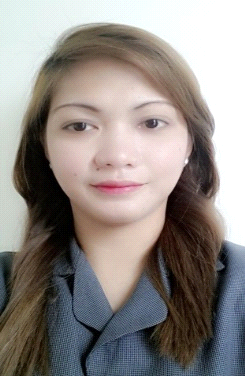 